  1.  Check service information for the specified procedures to follow when using a scan 	     tool to diagnose components of the electric power steering system.  	     Describe the recommended procedure.		_________________________________________________________________		_________________________________________________________________  2.  What components or sensors are displayed on the scan tool that are related to the 	     electric power steering system?		_____________________________    _____________________________		_____________________________    _____________________________  3.  Check service information for the specified procedures to follow when replacing 	     components of the electric power steering system.  List the replaceable 	     components and describe the specified procedures.		Replaceable components:  ________________________________________		_____________________________________________________________		Specified procedures:  ___________________________________________		_____________________________________________________________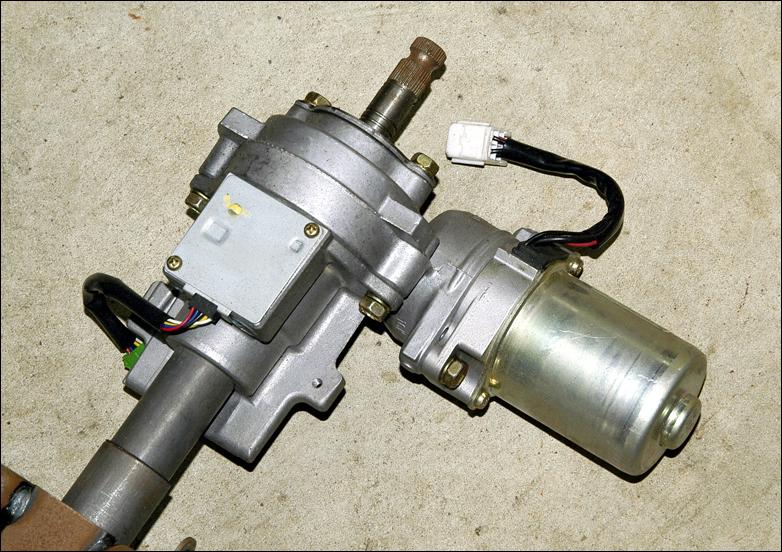 